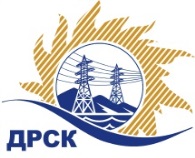 Акционерное Общество«Дальневосточная распределительная сетевая  компания»Протокол № 736/УКС-ВПзаседания закупочной комиссии по выбору победителя по открытому электронному запросу цен на право заключения договора на выполнение работ«Мероприятия по строительству и реконструкции для технологического присоединения потребителей до 150 кВт (в том числе ПИР) на территории СП "ПЮЭС" и СП "ПЦЭС" филиала «Приморские ЭС» (п. Мирный)». закупка № 2140 раздел 2.1.1.  ГКПЗ 2016      ЕИС – № 31604086086ПРИСУТСТВОВАЛИ: члены постоянно действующей Закупочной комиссии АО «ДРСК»  2-го уровня.Форма голосования членов Закупочной комиссии: очно-заочная.ВОПРОСЫ, ВЫНОСИМЫЕ НА РАССМОТРЕНИЕ ЗАКУПОЧНОЙ КОМИССИИ: О  рассмотрении результатов оценки заявок Участников.Об отклонении заявки ООО "УЭМ". О признании заявок соответствующими условиям запроса цен.Об итоговой ранжировке заявок.О выборе победителя запроса цен.РЕШИЛИ:По вопросу № 1Признать объем полученной информации достаточным для принятия решения.Утвердить окончательные цены предложений участниковПо вопросу № 2          Отклонить заявку ООО "УЭМ" (692502 , г. Уссурийск, ул. Штабского, д. 1) от дальнейшего рассмотрения на основании п. 2.3.1.4. Документации о закупке.По вопросу № 3Предлагается заявки ООО "ДВ Энергосервис" 690074, Приморский край, г. Владивосток, ул. Снеговая, д. 42 "Д", оф. 4, ООО "ТЕХЦЕНТР" 690105, Приморский край, г. Владивосток, ул. Русская, д. 57 Ж, кв. 18,  ООО "ИМПУЛЬС" 690012, Приморский край, г. Владивосток, ул. Харьковская, д. 10, кв. 133   удовлетворяющими по существу условиям запроса цен и принять их к дальнейшему рассмотрению. По вопросу № 3        Утвердить итоговую ранжировку заявок       По вопросу № 4          Признать победителем запроса цен на выполнение работ «Мероприятия по строительству и реконструкции для технологического присоединения потребителей до 150 кВт (в том числе ПИР) на территории СП "ПЮЭС" и СП "ПЦЭС" филиала «Приморские ЭС» (п. Мирный)» участника, занявшего первое место по степени предпочтительности для заказчика: ООО "ДВ Энергосервис" 690074, Приморский край, г. Владивосток, ул. Снеговая, д. 42 "Д", оф. 4 на условиях: стоимость предложения  459 000,00 руб. без учета НДС (541 620,00 руб. с учетом НДС). Сроки выполнения работ: Дата начала работ: с момента заключения договора.  Дата окончания работ -  13.01.2017 г. Условия оплаты: в течение 60 (шестидесяти) календарных дней с момента подписания актов выполненных работ, на основании предоставленных Подрядчиком счетов-фактур. Гарантии выполненных работ: гарантии качества на все конструктивные элементы и работы, предусмотренные в Техническом задании и выполняемые Подрядчиком на объекте, в том числе на используемые строительные конструкции, материалы и оборудование составляют 3 (три) года с момента ввода в эксплуатацию, при условии соблюдения Заказчиком правил эксплуатации сданного в эксплуатацию объекта.Настоящая заявка имеет правовой статус оферты и действует до  25 декабря 2016 года.исполнитель Чуясова Е.Г.Тел. 397268город  Благовещенск«30» сентября 2016 года№Наименование участника и его адресПредмет заявки на участие в запросе цен1ООО "ДВ Энергосервис" 690074, Приморский край, г. Владивосток, ул. Снеговая, д. 42 "Д", оф. 4
Цена: 541 620,00 руб. с НДС(цена без НДС: 459 000,00 руб.)2ООО "ТЕХЦЕНТР" 690105, Приморский край, г. Владивосток, ул. Русская, д. 57 Ж, кв. 18
Цена: 542 800,00 руб. с НДС(цена без НДС: 460 000,00 руб.)3ООО "ИМПУЛЬС" 690012, Приморский край, г. Владивосток, ул. Харьковская, д. 10, кв. 133
Цена: 568 760,00 руб. с НДС(цена без НДС: 482 000,00 руб.)4ООО "УЭМ" 692502 , г. Уссурийск, ул. Штабского, д. 1
Цена: 571 120,00 руб. с НДС(цена без НДС: 484 000,00 руб.)Основания для отклоненияФ.И.О. экспертаУчастник документально не подтвердил ставку, сделанную на Торговой площадке Системы www.b2b-energo.ru (стоимость оферты, указанная в предоставленных участником документах: 999 000,00 руб. без НДС не соответствует ставке, сделанной на Торговой площадке Системы www.b2b-energo.ru: 484 000,00 руб. без НДС); наименование номера закупки и вида выполняемых  работ, указанных участником в оферте,  не соответствует требованиям Заказчика, что не соответствует п. 2.3.1.4. Документации о закупке.Елисеева М.Г.Место в итоговой ранжировкеНаименование и адрес участникаЦена заявки на участие в закупке без НДС, руб.1 местоООО "ДВ Энергосервис" 690074, Приморский край, г. Владивосток, ул. Снеговая, д. 42 "Д", оф. 4459 000,00 2 местоООО "ТЕХЦЕНТР" 690105, Приморский край, г. Владивосток, ул. Русская, д. 57 Ж, кв. 18
460 000,00 3 местоООО "ИМПУЛЬС" 690012, Приморский край, г. Владивосток, ул. Харьковская, д. 10, кв. 133482 000,00 Ответственный секретарь Закупочной комиссии: Елисеева М.Г. _____________________________